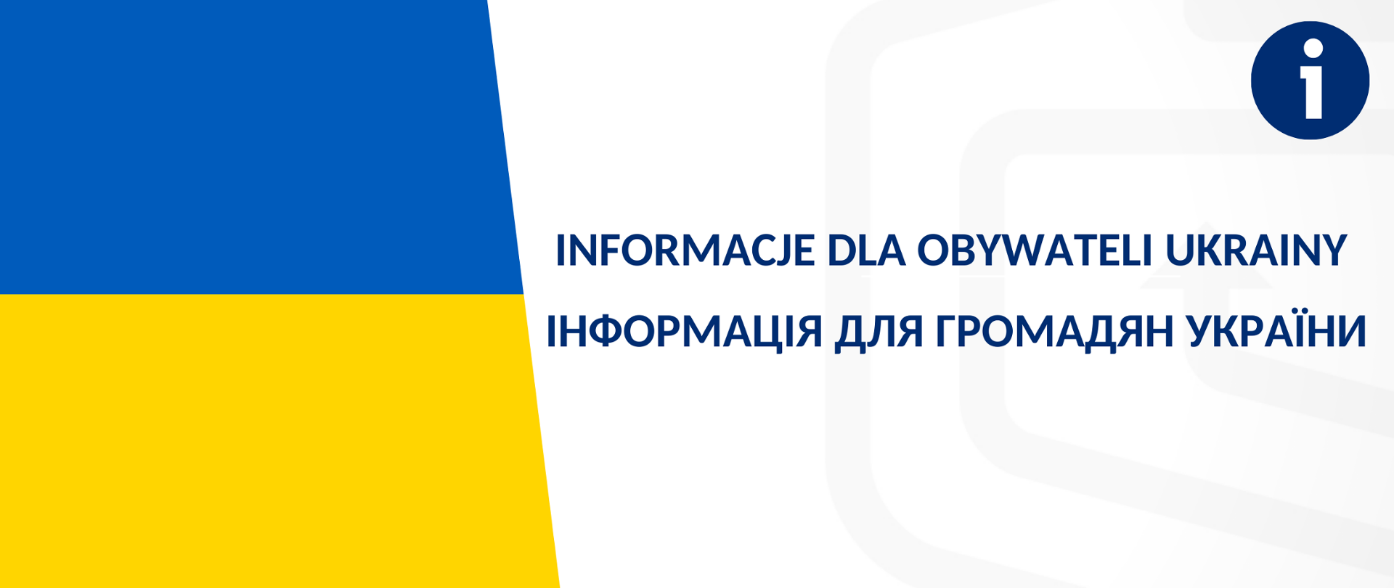 Перетин кордонуЯкщо ти тікаєш від збройної російської агресії в Україні, тебе впустять до Польщі.Якщо у Вас немає гарантованого місця перебування в Польщі, зверніться до найближчого рецепційного центра.У рецепційному центрі: Ви отримаєте додаткову інформацію про Ваше перебування в Польщі, ми надамо Вам тимчасове житло в Польщі, Ви отримаєте гаряче харчування, напої, базову медичну допомогу та місце для відпочинку.Якщо ви рятуєтесь від збройного конфлікту в Україні, не хвилюйтеся, що у вас немає документів на в’їзд до Польщі. Вас приймуть до Польщі. Візьміть зі собою найважливіші документи – внутрішній паспорт, закордонний паспорт (якщо він є), свідоцтва про народження дітей, які подорожують з вами, медичну документацію.Прикордонні переходи також можна перетинати пішки.Якщо ви подорожуєте з тваринами - собаки, кішки, тхори повинні мати мікрочіп і вакцинацію, решта (гризуни, кролики, амфібії, рептилії, декоративні водні тварини, безхребетні) без обмежень, але рішення буде прийнято при перетині кордону Національною податковою адміністрацією.Рішення щодо перевезеного рухомого майна (наприклад, автомобіля) приймаються при перетині кордону Управлінням національних доходів.Польща не має впливу на прикордонні процедури, які застосовуються при перетині українського кордону.Залишайтеся в ПольщіЯкщо у вас немає житла в Польщі, ви отримаєте необхідну інформацію в пунктах прийому біля кордону.Ви маєте доступ до польської медичної допомоги.Якщо ви вже перебуваєте в Польщі, не турбуйтеся про закінчення вашого законного перебування. Ми подбаємо про те, щоб ваше легальне перебування було продовжено.Примітка: реєстрація на стійці реєстрації не є обов’язковою.ІнформаціяЯкщо ви не знайшли потрібну інформацію, телефонуйте на гарячу лінію: +48 47 721 75 75.Якщо вам потрібна інформація про детальні правила перетину кордону, звертайтеся до прикордонної служби: +48 82 568 51 19.У найбільших містах Польщі є інформаційні пункти та телефони довіри.АДРЕСА РЕЦЕПЦІЙНОГО ЦЕНТРАPałac Suchodolskich Gminny Ośrodek Kultury i Turystyki, ul. Parkowa 5, 22-175 Dorohusk – osiedle
 ​Przygraniczne Centrum Kultury i Rekreacji, ul. Spółdzielcza 8, 22 - 540 Dołhobyczów ​Zespół Szkół w Horodle, ul. Piłsudskiego 58, 22 - 523 Horodło ​Szkoła Podstawowa w Lubyczy Królewskiej (zaplecze hali sportowej), ul. Jana III Sobieskiego 5, 22 - 680 Lubycza Królewska ​Świetlica, Korczowa 155 37-552 Korczowa ​Hala sportowa - Medyka 285, 37-732 Medyka ​Szkoła Podstawowa w m. Krowica Sama 183, 37-625 Krowica Sama ​Była Szkoła Podstawowa w Łodynie,  Łodyna 41, 38-700 Ustrzyki Dolne ​Centrum Handlu i Magazynowania Korczowa Dolina - Hala Kijowska - Młyny 90, 37-552 MłynyMiejski Ośrodek Sportu i Rekreacji w Chełmie - ul. Graniczna 2A, 22-100 ChełmHrubieszowski Ośrodek Sportu i Rekreacji - ul. Ciesielczuka 2, 22-500 HrubieszówOśrodek SPortu i Rekreacji - Aleja Sportowa 8, 22-600 Tomaszów LubelskiІнформаційні пункти та телефони довіри воєводських управліньWrocławDworzec PKP Wrocław Główny, Wrocław ul. Piłsudskiego 105Infolinia: +48 477 217 575BydgoszczDworzec Główny PKP, Bydgoszcz ul. Zygmunta Augusta 7Infolinia (język ukraiński i rosyjski) czynna od poniedziałku do piątku w godz. 7:00-22:00: +48 52 349 74 61, +48 52 349 78 02Infolinia (język polski) czynna całodobowo: +48 52 587 27 71Lublin, ChełmDworzec PKP, Lublin pl. Dworcowy 1Dworzec PKP, Chełm ul. Kolejowa 89Infolinia czynna codziennie (w godzinach 7.00 – 18.00): +48 692 268 717, +48 883 849 598Infolinia całodobowa: +48 692 476 823Gorzów Wielkopolski, Zielona GóraDworzec PKP (poczekalnia), Gorzów Wielkopolski ul. Dworcowa 1Dworzec PKP (hala główna), Zielona GóraInfolinia: +48 95 785 18 59ŁódźDworzec Łódź Kaliska (hala główna między kasami a wyjściem na perony), ŁódźDworzec Łódź Fabryczna (za kasami w drodze na perony), ŁódźKrakówDworzec Główny PKP (przy wejściu na czwarty peron od strony kas biletowych), KrakówCałodobowa infolinia: +48 12 210 2002Od poniedziałku do piątku w godzinach 8.00 - 16.00 - infolinia dla cudzoziemców w sprawie legalizacji pobytu i pracy: +48 12 210 2020WarszawaDworzec Wschodni (hala główna), Warszawa ul. Kijowska 20Dworzec Zachodni (Punkt Obsługi Pasażera), Warszawa al. Jerozolimskie 142Pałac Kultury i Nauki (wejście od strony Dworca Centralnego, na dziedzińcu), Warszawa Plac Defilad 1Infolinia: 987OpoleDworzec Główny, Opole ul. Krakowska 48 RzeszówDworzec PKP/PKS, pl. Dworcowy 1Infolinia: +48 800 100 990BiałystokDworzec PKP, Białystok ul. Kolejowa 9GdańskTymczasowy Dworzec PKP Gdańsk Główny (obok remontowanego gmachu dworca głównego), Gdańsk ul. Podwale Grodzkie 1Infolinia: +48 734 117 307KatowiceDworzec PKP (hol główny przy kasach biletowych), Katowice plac Marii i Lecha Kaczyńskich 2Infolinia: +48 32 606 32 32 (poniedziałki, środy, czwartki i piątki – od 7.30 do 15.30, wtorki – od 7.30 do 18.00)KielceDworzec PKS, Kielce ul. Czarnowska 12OlsztynDworzec PKP (hol), Olsztyn plac Konstytucji 3 Maja 1PoznańDworzec PKP Poznań Główny (poziom 1, na przeciwko kas biletowych PKP), Poznań ul. Dworcowa 2Infolinia (od 28 lutego): +48 61 850 87 77 (w godz. 8-20)SzczecinDworzec PKP (hala główna), Szczecin ul. Krzysztofa Kolumba 2Infolinia całodobowa: +48 91 430 30 33Слідкуйте за нашим веб-сайтом - ми будемо його актуалізувати та доповнювати найважливішою інформацією.